TRANSPARENCIA              SECRETARIA DE SEGURIDAD PÚBLICA Y TRÁNSITOARTICULO 10Durante el mes de Septiembre de 2012 no se expidieron permisos para circular sin placas.Artículo 14I.- Los indicadores de gestión de los servicios públicos que presten los ayuntamientos; No se cuenta con indicadores de gestiónVII.-Estadísticas e indicadores del desempeño de los cuerpos de Seguridad, Tránsito y las demás entidades de la administración municipal;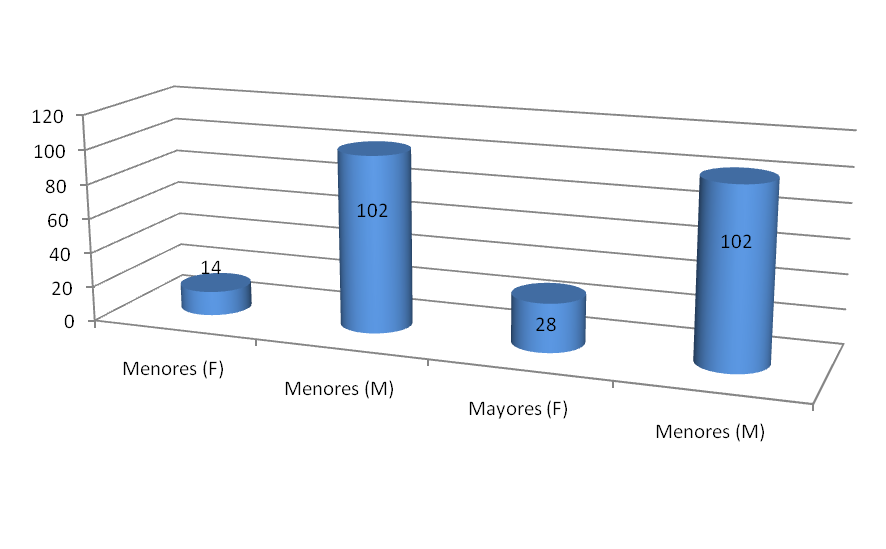 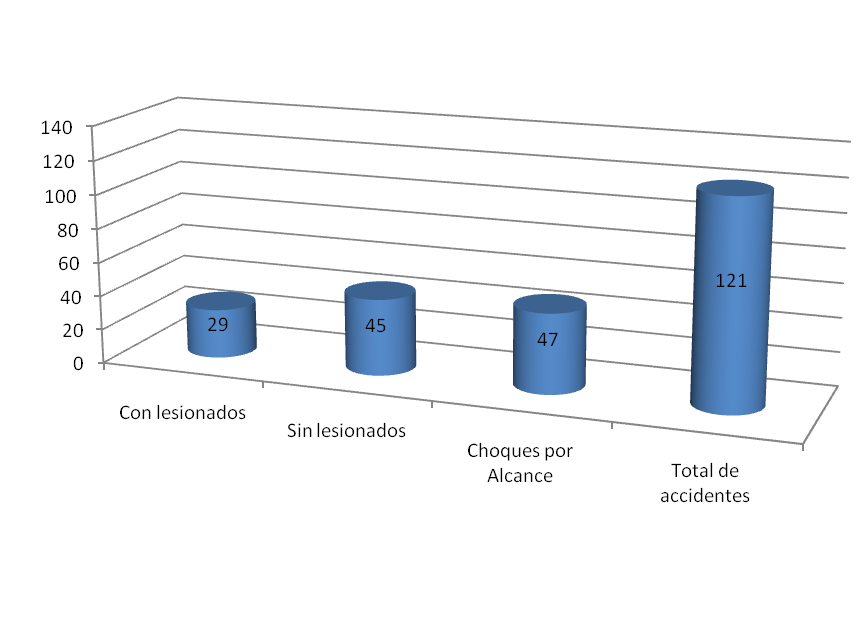 FRACCION XVII.- La relación mensual de autorizaciones, permisos, licencias y concesiones que se hayan otorgado en el que se  involucre el aprovechamiento de bienes, servicios o recursos públicos;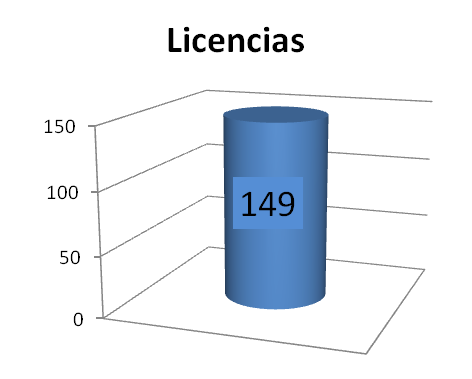 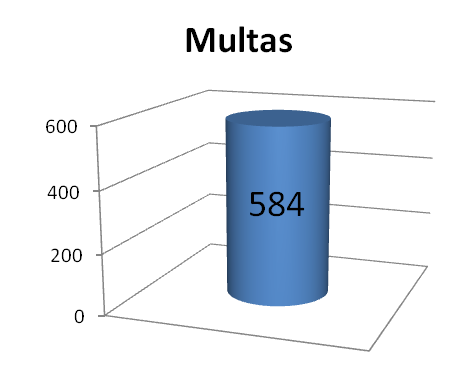 ACCIDENTESACCIDENTESACCIDENTES